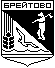 УПРАВЛЕНИЕ ОБРАЗОВАНИЯАДМИНИСТРАЦИИ БРЕЙТОВСКОГО МУНИЦИПАЛЬНОГО РАЙОНА                                                                                                           ПРИКАЗ                                                                                                                                                                       23.10.2020                                                         № 93Об итогах школьного этапа
всероссийской олимпиады школьников
 в 2020-2021 учебном  году            В соответствии с приказом управления образования администрации Брейтовского муниципального района от 01.06.2020 г. № 59 ««Об рганизации и проведении  школьного этапа всероссийской олимпиады школьниковв 2020-2021 учебном  году» в период с 21.09.2020 по 19.10.2020 г.     	Рассмотрев материалы, представленные жюри школьного этапа всероссийской олимпиады школьников по биологии, обществознанию, химии, истории, русскому языку, немецкому языку, географии, физике, математике и технологии     ПРИКАЗЫВАЮ:1. Утвердить прилагаемые:- протоколы жюри школьного этапа всероссийской олимпиады школьников;  - протоколы школьного этапа всероссийской олимпиады школьников в 2020-2021 учебном году по образовательным предметам (приложение 1);  - рейтинги победителей и призеров школьного этапа всероссийской олимпиады школьников   (приложение 2).- рейтинги участников школьного этапа всероссийской олимпиады школьников (приложение 3) 2. Разместить рейтинги победителей и призеров школьного этапа всероссийской олимпиады школьников      на официальном сайте МОУ ДО ЦДОд в разделе «Всероссийская олимпиада школьников». 3. Контроль за исполнением приказа оставляю за собой.Начальник управления образования                                        С.А. Тюрикова